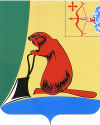 АДМИНИСТРАЦИЯ ТУЖИНСКОГО МУНИЦИПАЛЬНОГО РАЙОНА КИРОВСКОЙ ОБЛАСТИПОСТАНОВЛЕНИЕ__31.01.2019______                                                                    № 43___________пгт ТужаОб утверждении реестра мест (площадок) накопления твердых коммунальных отходов, расположенных на территории городского и сельских поселений, входящих в состав муниципального образования Тужинский муниципальный районВ соответствии с Федеральными законами от 06.10.2003 №131-ФЗ «Об общих принципах организации местного самоуправления в Российской Федерации», от 24.06.1998 №89-ФЗ «Об отходах производства и потребления», Правилами обустройства мест (площадок) накопления твердых коммунальных отходов и ведения их реестра, утвержденных постановлением Правительства Российской Федерации от 31.08.2018 №1039, администрация Тужинского муниципального района ПОСТАНОВЛЯЕТ:Утвердить реестр мест (площадок) накопления твердых коммунальных отходов, расположенных на территории городского и сельских поселений, входящих в состав муниципального образования Тужинский муниципальный район, согласно приложению.Опубликовать настоящее постановление на официальном сайте органов местного самоуправления муниципального образования Тужинский муниципальный район Кировской области, информационном Бюллетене муниципальных нормативных правовых актов органов местного самоуправления Тужинского муниципального района.Контроль за выполнением постановления возложить на первого заместителя главы администрации Тужинского муниципального района по жизнеобеспечению - заведующего сектором сельского хозяйства Бледных Л.В.Глава Тужинскогомуниципального района	Е. В. ВидякинаПриложениеУТВЕРЖДЕНпостановлением администрацииТужинского муниципального районаот 31.01.2019 №43РЕЕСТРмест (площадок) накопления твердых коммунальных отходов, расположенных на территории городского и сельских поселений, входящих в состав муниципального образования Тужинский муниципальный район* - схема размещения мест (площадок) накопления твердых коммунальных отходов размещена на официальном сайте Тужинского муниципального района www.tuzha.ru.									___________Тужинское городское поселениеТужинское городское поселениеТужинское городское поселениеТужинское городское поселениеТужинское городское поселение№ п/пДанные о нахождении мест (площадок) накопления твердых коммунальных отходовДанные о технических характеристиках мест (площадок) накопления твердых коммунальных отходовДанные о собственниках мест (площадок) накопления твердых коммунальных отходовДанные об источниках образования твердых коммунальных отходов1Кировская область, пгт Тужа, перекресток ул.Лесная и автодороги на д.Соболи*Покрытие – грунтПлощадь 3 м2Количество контейнеров - 1Объем – 0,75 м3Администрация Тужинского городского поселения Тужинского района Кировской области. ОГРН 1054304517706. Фактический адрес: 612200, Кировская область, Тужинский район, пгт Тужа,  ул. Горького, д.5.Население близлежащей территории2Кировская область, Тужинский район, пгт Тужа, ул.Трактовая у остановки*Покрытие – асфальтПлощадь 3 м2Количество контейнеров - 1 Объем – 1,1 м3Администрация Тужинского городского поселения Тужинского района Кировской области. ОГРН 1054304517706. Фактический адрес: 612200, Кировская область, Тужинский район, пгт Тужа,  ул. Горького, д.5.Население близлежащей территории3Кировская область, Тужинский район, пгт Тужа, ул.Кирпичный завод, рядом с домом 2*Покрытие – грунтПлощадь 3 м2Количество контейнеров - 1Объем – 0,75 м3Администрация Тужинского городского поселения Тужинского района Кировской области.ОГРН 1054304517706. Фактический адрес: 612200, Кировская область, Тужинский район, пгт Тужа,  ул. Горького, д.5.Население близлежащей территории4Кировская область, Тужинский район, пгт Тужа, ул.Заречная, рядом с домом 16*Покрытие – грунтПлощадь 3 м2Количество контейнеров - 1Объем – 0,75 м3Администрация Тужинского городского поселения Тужинского района Кировской области.ОГРН 1054304517706. Фактический адрес: 612200, Кировская область, Тужинский район, пгт Тужа,  ул. Горького, д.5.Население близлежащей территории5Кировская область, Тужинский район, пгт Тужа, ул.Профсоюзная, рядом с домом 10*Покрытие – грунтПлощадь 3 м2Количество контейнеров - 1Объем – 0,75 м3Администрация Тужинского городского поселения Тужинского района Кировской области.ОГРН 1054304517706. Фактический адрес: 612200, Кировская область, Тужинский район, пгт Тужа,  ул. Горького, д.5.Население близлежащей территории6Кировская область, Тужинский район, пгт Тужа, ул.Калинина, рядом с д. 4*Покрытие – грунтПлощадь 3 м2Количество контейнеров - 1Объем – 0,75 м3Тужинское районное потребительское общество
ОГРН 1024301288032
612200,Кировская обл., пгт Тужа, ул.Калинина, д.4Организация7.Кировская область, Тужинский район, пгт Тужа, ул.Калинина, рядом с домом 39*Покрытие – асфальтПлощадь 3 м2Количество контейнеров - 1Объем – 0,75 м3Администрация Тужинского городского поселения Тужинского района Кировской области.ОГРН 1054304517706. Фактический адрес: 612200, Кировская область, Тужинский район, пгт Тужа,  ул. Горького, д.5.Население близлежащей территории8Кировская область, Тужинский район, пгт Тужа, ул.Калинина, рядом с домом 61*Покрытие – асфальтПлощадь 3  м2Количество контейнеров - 1Объем – 0,75 м3Администрация Тужинского городского поселения Тужинского района Кировской области.ОГРН 1054304517706. Фактический адрес: 612200, Кировская область, Тужинский район, пгт Тужа,  ул. Горького, д.5.Население близлежащей территории9Кировская область, Тужинский район, пгт Тужа, ул.Калинина, рядом с домом 69*Покрытие – грунтПлощадь 3  м2Количество контейнеров - 1Объем – 1,1 м3Администрация Тужинского городского поселения Тужинского района Кировской области.ОГРН 1054304517706. Фактический адрес: 612200, Кировская область, Тужинский район, пгт Тужа,  ул. Горького, д.5.Население близлежащей территории10Кировская область, Тужинский район, пгт Тужа, перекресток ул.Суворова и ул.Полевая*Покрытие – щебеньПлощадь 3  м2Количество контейнеров - 1Объем – 0,75 м3Администрация Тужинского городского поселения Тужинского района Кировской области.ОГРН 1054304517706. Фактический адрес: 612200, Кировская область, Тужинский район, пгт Тужа,  ул. Горького, д.5.Население близлежащей территории11Кировская область, Тужинский район, пгт Тужа, ул.Полевая, напротив дома 25*Покрытие – щебеньПлощадь 3  м2Количество контейнеров - 1Объем – 0,75 м3Администрация Тужинского городского поселения Тужинского района Кировской области.ОГРН 1054304517706. Фактический адрес: 612200, Кировская область, Тужинский район, пгт Тужа,  ул. Горького, д.5.Население близлежащей территории12Кировская область, Тужинский район, пгт Тужа, ул.Победы, рядом с домом 15*Покрытие – грунтПлощадь 6  м2Количество контейнеров - 2Объем – 0,75 м3Администрация Тужинского городского поселения Тужинского района Кировской области.ОГРН 1054304517706. Фактический адрес: 612200, Кировская область, Тужинский район, пгт Тужа,  ул. Горького, д.5.Население близлежащей территории13Кировская область, Тужинский район, пгт Тужа, ул.Молодежная, напротив дома 1*Покрытие – щебеньПлощадь 6  м2Количество контейнеров- 1Объем – 0,75 м3Администрация Тужинского городского поселения Тужинского района Кировской области.ОГРН 1054304517706. Фактический адрес: 612200, Кировская область, Тужинский район, пгт Тужа,  ул. Горького, д.5.Население близлежащей территории14Кировская область, Тужинский район, пгт Тужа, ул.Молодежная, рядом с домом 2а*Покрытие – грунтПлощадь 3  м2Количество контейнеров - 1Объем – 0,75 м3Администрация Тужинского городского поселения Тужинского района Кировской области.ОГРН 1054304517706. Фактический адрес: 612200, Кировская область, Тужинский район, пгт Тужа,  ул. Горького, д.5.Население близлежащей территории15Кировская область, Тужинский район, пгт Тужа, ул.Молодежная, напротив дома 15*Покрытие – щебеньПлощадь 6  м2Количество контейнеров - 1Объем – 0,75 м3Администрация Тужинского городского поселения Тужинского района Кировской области.ОГРН 1054304517706. Фактический адрес: 612200, Кировская область, Тужинский район, пгт Тужа,  ул. Горького, д.5.Население близлежащей территории16Кировская область, Тужинский район, пгт Тужа, ул.Береговая, рядом с домом 11а*Покрытие – грунтПлощадь 3  м2Количество контейнеров - 1Объем – 0,75 м3Тужинское муниципальное унитарное предприятие «Коммунальщик»ОГРН 1044304500756. Фактический адрес: 612200, Кировская область, Тужинский район, пгт Тужа,  ул. Береговая, д.11А.Организация17Кировская область, Тужинский район, пгт Тужа, пгт Тужа, ул.Береговая, рядом с домом 33*Покрытие – грунтПлощадь 3  м2Количество контейнеров - 1Объем – 0,75 м3Администрация Тужинского городского поселения Тужинского района Кировской области.ОГРН 1054304517706. Фактический адрес: 612200, Кировская область, Тужинский район, пгт Тужа,  ул. Горького, д.5.Население близлежащей территории18Кировская область, Тужинский район, пгт Тужа, ул.Набережная, рядом с домом 5*Покрытие – грунтПлощадь 6  м2Количество контейнеров - 2Объем – 0,75 м3Кировское областное государственное бюджетное учреждение здравоохранения "Тужинская центральная районная больница"ОГРН 1024301292531 Адрес: 612200, Кировская обл., пгт Тужа, ул.Набережная, д.5Организация19Кировская область, Тужинский район, пгт Тужа, ул.Набережная, рядом с домом 37*Покрытие – грунтПлощадь 3  м2Количество контейнеров - 1Объем – 0,75 м3Администрация Тужинского городского поселения Тужинского района Кировской области.ОГРН 1054304517706. Фактический адрес: 612200, Кировская область, Тужинский район, пгт Тужа,  ул. Горького, д.5.Население близлежащей территории20Кировская область, Тужинский район, пгт Тужа, ул.Северная рядом с домом 25*Покрытие – щебеньПлощадь 6  м2Количество контейнеров - 1Объем – 0,75 м3Администрация Тужинского городского поселения Тужинского района Кировской области.ОГРН 1054304517706. Фактический адрес: 612200, Кировская область, Тужинский район, пгт Тужа,  ул. Горького, д.5.Население близлежащей территории21Кировская область, Тужинский район, пгт Тужа, ул.Строительная, напротив дома  13*Покрытие – щебеньПлощадь 6  м2Количество контейнеров - 1Объем – 0,75 м3Администрация Тужинского городского поселения Тужинского района Кировской области.ОГРН 1054304517706. Фактический адрес: 612200, Кировская область, Тужинский район, пгт Тужа,  ул. Горького, д.5.Население близлежащей территории22Кировская область, Тужинский район, пгт Тужа, ул.Абрамова, рядом с домом 20*Покрытие – щебеньПлощадь 3  м2Количество контейнеров - 1Объем – 0,75 м3Администрация Тужинского городского поселения Тужинского района Кировской области.ОГРН 1054304517706. Фактический адрес: 612200, Кировская область, Тужинский район, пгт Тужа,  ул. Горького, д.5.Население близлежащей территории23Кировская область, Тужинский район, пгт Тужа, ул.Лермонтова, рядом с домом 14*Покрытие – щебеньПлощадь 3  м2Количество контейнеров - 1Объем – 0,75 м3Администрация Тужинского городского поселения Тужинского района Кировской области.ОГРН 1054304517706. Фактический адрес: 612200, Кировская область, Тужинский район, пгт Тужа,  ул. Горького, д.5.Население близлежащей территории24Кировская область, Тужинский район, пгт Тужа, перекресток ул.Комсомольская и ул.Акшубинская*Покрытие – щебеньПлощадь 6  м2Количество контейнеров - 2Объем – 0,75 м3Администрация Тужинского городского поселения Тужинского района Кировской области.ОГРН 1054304517706. Фактический адрес: 612200, Кировская область, Тужинский район, пгт Тужа,  ул. Горького, д.5.Население близлежащей территории25Кировская область, Тужинский район, пгт Тужа, ул.Комарова, рядом с домом 1*Покрытие – щебеньПлощадь 3  м2Количество контейнеров - 1Объем – 0,75 м3Администрация Тужинского городского поселения Тужинского района Кировской области.ОГРН 1054304517706. Фактический адрес: 612200, Кировская область, Тужинский район, пгт Тужа,  ул. Горького, д.5.Население близлежащей территории26Кировская область, Тужинский район, пгт Тужа, ул.Комарова, рядом с домом 35*Покрытие – щебеньПлощадь 3  м2Количество контейнеров - 1Объем – 0,75 м3Администрация Тужинского городского поселения Тужинского района Кировской области.ОГРН 1054304517706. Фактический адрес: 612200, Кировская область, Тужинский район, пгт Тужа,  ул. Горького, д.5.Население близлежащей территории27Кировская область, Тужинский район, пгт Тужа, ул.Советская, рядом с домом 6*Покрытие – грунтПлощадь 3  м2Количество контейнеров - 1Объем – 0,75 м3Муниципальное казенное дошкольное образовательное учреждение детский сад «Сказка» пгт Тужа Кировской областиОГРН 1024301291200612200, Кировская обл., пгт Тужа, ул.Советская, д.6Организация28Кировская область, Тужинский район, пгт Тужа, ул.Советская, рядом с домом 15* Покрытие – щебеньПлощадь 6  м2Количество контейнеров - 2Объем – 0,75 м3Администрация Тужинского городского поселения Тужинского района Кировской области.ОГРН 1054304517706. Фактический адрес: 612200, Кировская область, Тужинский район, пгт Тужа,  ул. Горького, д.5.Население близлежащей территории29Кировская область, Тужинский район, пгт Тужа, ул.Октябрьская, рядом с домом 1*Покрытие – щебеньПлощадь 3  м2Количество контейнеров - 1Объем – 0,75 м3Администрация Тужинского городского поселения Тужинского района Кировской области.ОГРН 1054304517706. Фактический адрес: 612200, Кировская область, Тужинский район, пгт Тужа,  ул. Горького, д.5.Население близлежащей территории30Кировская область, Тужинский район, пгт Тужа, ул.Орджоникидзе, рядом с домом 7*Покрытие – асфальтПлощадь 6  м2Количество контейнеров - 2Объем – 0,75 м3Администрация Тужинского городского поселения Тужинского района Кировской области.ОГРН 1054304517706. Фактический адрес: 612200, Кировская область, Тужинский район, пгт Тужа,  ул. Горького, д.5.Население близлежащей территории31Кировская область, Тужинский район, пгт Тужа, ул.Орджоникидзе, напротив дома 11*Покрытие – щебеньПлощадь 6  м2Количество контейнеров- 2Объем – 0,75 м3Администрация Тужинского городского поселения Тужинского района Кировской области.ОГРН 1054304517706. Фактический адрес: 612200, Кировская область, Тужинский район, пгт Тужа,  ул. Горького, д.5.Население близлежащей территории32Кировская область, Тужинский район, пгт Тужа, ул.Советская, рядом с домом 12*Покрытие – щебеньПлощадь 3  м2Количество контейнеров - 1Объем – 0,75 м3Администрация Тужинского городского поселения Тужинского района Кировской области.ОГРН 1054304517706. Фактический адрес: 612200, Кировская область, Тужинский район, пгт Тужа,  ул. Горького, д.5.Население близлежащей территории33Кировская область, Тужинский район, пгт Тужа, ул.Некрасова, рядом с домом 14*Покрытие – асфальтПлощадь 3  м2Количество контейнеров - 1Объем – 0,75 м3Администрация Тужинского городского поселения Тужинского района Кировской области.ОГРН 1054304517706. Фактический адрес: 612200, Кировская область, Тужинский район, пгт Тужа,  ул. Горького, д.5.Население близлежащей территории34Кировская область, Тужинский район, пгт Тужа, ул.Луговая, рядом с домом 2*Покрытие – грунтПлощадь 3  м2Количество контейнеров - 1Объем – 0,75 м3Администрация Тужинского городского поселения Тужинского района Кировской области.ОГРН 1054304517706. Фактический адрес: 612200, Кировская область, Тужинский район, пгт Тужа,  ул. Горького, д.5.Население близлежащей территории35Кировская область, Тужинский район, пгт Тужа, перекресток ул. Советская и ул. Труда*Покрытие – щебеньПлощадь 3  м2Количество контейнеров - 1Объем – 0,75 м3Администрация Тужинского городского поселения Тужинского района Кировской области.ОГРН 1054304517706. Фактический адрес: 612200, Кировская область, Тужинский район, пгт Тужа,  ул. Горького, д.5.Население близлежащей территории36Кировская область, Тужинский район, пгт Тужа, ул.Свободы, рядом с домом 5*Покрытие – асфальтПлощадь 3  м2Количество контейнеров - 1Объем – 0,75 м3Администрация Тужинского городского поселения Тужинского района Кировской области.ОГРН 1054304517706. Фактический адрес: 612200, Кировская область, Тужинский район, пгт Тужа,  ул. Горького, д.5.Население близлежащей территории37Кировская область, Тужинский район, пгт Тужа, ул.Свободы, рядом с домом 6*Покрытие – асфальтПлощадь 6  м2Количество контейнеров - 2Объем – 0,75 м3Кировское областное государственное бюджетное учреждение для детей-сирот и детей, оставшихся без попечения родителей, "Детский дом пгт Тужа"ОГРН 1034304500097 Адрес: 612200, Кировская область, пгт Тужа, ул.Свободы, д.6.Организация38Кировская область, Тужинский район, пгт Тужа, ул.Свободы,  рядом с домом 13*Покрытие – асфальтПлощадь 3  м2Количество контейнеров - 1Объем – 0,75 м3Администрация Тужинского городского поселения Тужинского района Кировской области.ОГРН 1054304517706. Фактический адрес: 612200, Кировская область, Тужинский район, пгт Тужа,  ул. Горького, д.5.Население близлежащей территории39Кировская область, Тужинский район, пгт Тужа, ул.Свободы, рядом с домом 42*Покрытие – асфальтПлощадь3  м2Количество контейнеров - 1Объем – 0,75 м3Администрация Тужинского городского поселения Тужинского района Кировской области.ОГРН 1054304517706. Фактический адрес: 612200, Кировская область, Тужинский район, пгт Тужа,  ул. Горького, д.5.Население близлежащей территории40Кировская область, Тужинский район, пгт Тужа, ул.Горького, рядом с домом 5*Покрытие – асфальтПлощадь 3 м2Количество контейнеров - 1Объем – 0,75 м3Администрация Тужинского муниципального района  Кировской области.ОГРН 1024301292003. Фактический адрес: 612200, Кировская область, Тужинский район, пгт Тужа,  ул. Горького, д.5.Организация41Кировская область, Тужинский район, пгт Тужа, ул.Горького, рядом с домом 9*Покрытие – асфальтПлощадь 6  м2Количество контейнеров - 2Объем – 0,75 м3Администрация Тужинского городского поселения Тужинского района Кировской области.ОГРН 1054304517706. Фактический адрес: 612200, Кировская область, Тужинский район, пгт Тужа,  ул. Горького, д.5.Население близлежащей территории42Кировская область, Тужинский район, пгт Тужа, ул.Горького, рядом с домом 10*Покрытие – асфальтПлощадь 6  м2Количество контейнеров - 1Объем – 0,75 м3Муниципальное казенное  учреждение дополнительного образования  «Дом детского творчества» пгт Тужа Кировской областиОГРН 1024301294445 Адрес: 612200, Кировская обл., пгт  Тужа, ул. Горького, д.10Организация43Кировская область, Тужинский район, пгт Тужа, ул.Горького, рядом с домом 14*Покрытие – асфальтПлощадь 6  м2Количество контейнеров - 1Объем – 0,75 м3Тужинское районное потребительское обществоОГРН 1024301288032612200, Кировская обл., пгт Тужа, ул.Горького, д.14Организация44Кировская область, Тужинский район, пгт Тужа, ул.Горького, рядом с домом 17*Покрытие – асфальтПлощадь 6  м2Количество контейнеров - 2Объем – 0,75 м3ООО «Агроторг» (магазин «Пятёрочка»)ОГРН 1037843023734 Адрес: 612200, Кировская обл., пгт Тужа, ул.Горького, д.17Организация45Кировская область, Тужинский район, пгт Тужа, ул.Горького, рядом с домом 18*Покрытие – асфальтПлощадь 3  м2Количество контейнеров - 1Объем – 0,75 м3Тужинский почтамт управления федеральной почтовой связи Кировской области - филиала федерального государственного унитарного предприятия "Почта России"ОГРН 1037724007276 Адрес: 612200, Кировская обл., пгт Тужа, ул.Горького, д.18Организация46Кировская область, Тужинский район, пгт Тужа, ул.Горького, рядом с домом 28*Покрытие – асфальтПлощадь 6  м2Количество контейнеров - 2Объем – 0,75 м3Администрация Тужинского городского поселения Тужинского района Кировской области.ОГРН 1054304517706. Фактический адрес: 612200, Кировская область, Тужинский район, пгт Тужа,  ул. Горького, д.5.Население близлежащей территории47Кировская область, Тужинский район, пгт Тужа, ул.Невского, рядом с домом 4*Покрытие – асфальтПлощадь 6  м2Количество контейнеров - 2Объем – 0,75 м3Администрация Тужинского городского поселения Тужинского района Кировской области.ОГРН 1054304517706. Фактический адрес: 612200, Кировская область, Тужинский район, пгт Тужа,  ул. Горького, д.5.Население близлежащей территории48Кировская область, Тужинский район, пгт Тужа, ул.Фокина, рядом с домом 1*Покрытие – асфальтПлощадь 3  м2Количество контейнеров - 1Объем – 0,75 м3Кировское областное государственное общеобразовательное бюджетное учреждение "Средняя школа с углубленным изучением отдельных предметов пгт Тужа"ОГРН 1024301291970 Адрес: 612200, Кировская обл., Тужинский р-н, пгт Тужа, ул.Фокина, д.25Организация49Кировская область, Тужинский район, пгт Тужа, ул.Фокина, рядом с домом 14*Покрытие – асфальтПлощадь 6  м2Количество контейнеров - 2Объем – 0,75 м3Администрация Тужинского городского поселения Тужинского района Кировской области.ОГРН 1054304517706. Фактический адрес: 612200, Кировская область, Тужинский район, пгт Тужа,  ул. Горького, д.5.Население близлежащей территории50Кировская область, Тужинский район, пгт Тужа, ул.Фокина, рядом с домом 16а*Покрытие – асфальтПлощадь 3  м2Количество контейнеров - 1Объем – 0,75 м3Муниципальное казенное учреждение дошкольного образования ДЮСШ пгт Тужа Кировской областиОГРН 1024301294203 Адрес: 612200, Кировская обл., пгт Тужа, ул.Фокина, 18БОрганизация51Кировская область, Тужинский район, пгт Тужа, ул.Фокина, рядом с домом 25*Покрытие – асфальтПлощадь 3  м2Количество контейнеров - 1Объем – 0,75 м3Кировское областное государственное общеобразовательное бюджетное учреждение "Средняя школа с углубленным изучением отдельных предметов пгт Тужа"ОГРН 1024301291970 Адрес: 612200, Кировская обл., Тужинский р-н, пгт Тужа, ул.Фокина, д.25Организация52Кировская область, Тужинский район, пгт Тужа, ул.Труда, рядом с домом 27*Покрытие – щебеньПлощадь 6  м2Количество контейнеров - 1Объем – 0,75 м3Администрация Тужинского городского поселения Тужинского района Кировской области.ОГРН 1054304517706. Фактический адрес: 612200, Кировская область, Тужинский район, пгт Тужа,  ул. Горького, д.5.Население близлежащей территории53Кировская область, Тужинский район, пгт Тужа, ул.Химиков, рядом с домом 11*Покрытие –щебеньПлощадь 6  м2Количество контейнеров- 1Объем – 0,75 м3Администрация Тужинского городского поселения Тужинского района Кировской области.ОГРН 1054304517706. Фактический адрес: 612200, Кировская область, Тужинский район, пгт Тужа,  ул. Горького, д.5.Население близлежащей территории54Кировская область, Тужинский район, пгт Тужа, перекресток  ул.Суворова и ул. Кирова*Покрытие – щебеньПлощадь 3  м2Количество контейнеров - 1Объем – 0,75 м3Администрация Тужинского городского поселения Тужинского района Кировской области.ОГРН 1054304517706. Фактический адрес: 612200, Кировская область, Тужинский район, пгт Тужа,  ул. Горького, д.5.Население близлежащей территории55Кировская область, Тужинский район, пгт Тужа, ул.Заводская, рядом с домом 6а*Покрытие – асфальтПлощадь 3  м2Количество контейнеров - 1Объем – 0,75 м3АЗС №81 (ООО Лукойл «Пермнефтепродукт»)ОГРН 1025900508215 Адрес: 612200, Кировская обл., пгт Тужа, ул.Заводская, д.6АОрганизация56Кировская область, Тужинский район, пгт Тужа, ул.Калинина, АЗС Движение*Покрытие – асфальтПлощадь 3  м2Количество контейнеров - 1Объем – 0,75 м3АЗС №60 ООО ЧепецкнефтепродуктОГРН 1024300748812 Адрес: 612200, Кировская обл., пгт Тужа, ул.КалининаОрганизация57Кировская область, Тужинский район, пгт Тужа, ул.Кузнецовская, рядом с домом 7*Покрытие – грунтПлощадь 3  м2Количество контейнеров - 1Объем – 0,75 м3Администрация Тужинского городского поселения Тужинского района Кировской области.ОГРН 1054304517706. Фактический адрес: 612200, Кировская область, Тужинский район, пгт Тужа,  ул. Горького, д.5.Население близлежащей территории58Кировская область, Тужинский район, пгт Тужа, ул.Набережная у здания «Хлебозавода»*Покрытие – асфальтПлощадь 6  м2Количество контейнеров - 2Объем – 0,75 м3ООО «Хлеб»ОГРН 1044304500239. Фактический адрес: 612200, Кировская область, Тужинский район, пгт Тужа,  ул. Набережная, д. 10.Организация59Кировская область, Тужинский район, д.Покста, перекресток ул.Береговая и ул.Дружбы*Покрытие – асфальтПлощадь 6  м2Количество контейнеров - 2Объем – 0,75 м3Администрация Тужинского городского поселения Тужинского района Кировской области.ОГРН 1054304517706. Фактический адрес: 612200, Кировская область, Тужинский район, пгт Тужа,  ул. Горького, д.5.Население близлежащей территории60Кировская область, Тужинский район, д.Покста, перекресток ул.Центральная и ул.Береговая*Покрытие – асфальтПлощадь 6 м2Количество контейнеров - 2Объем – 0,75 м3Администрация Тужинского городского поселения Тужинского района Кировской области.ОГРН 1054304517706. Фактический адрес: 612200, Кировская область, Тужинский район, пгт Тужа,  ул. Горького, д.5.Население близлежащей территории61Кировская область, Тужинский район, д.Кошканур, перекресток ул.Зеленая и ул.Дружбы*Покрытие – асфальтПлощадь 3  м2Количество контейнеров - 1Объем – 0,75 м3Администрация Тужинского городского поселения Тужинского района Кировской области.ОГРН 1054304517706. Фактический адрес: 612200, Кировская область, Тужинский район, пгт Тужа,  ул. Горького, д.5.Население близлежащей территории62Кировская область, Тужинский район, д.Азансола, ул.Первомайская, рядом с домом 5*Покрытие – щебеньПлощадь 3  м2Количество контейнеров - 1Объем – 0,75 м3Администрация Тужинского городского поселения Тужинского района Кировской области.ОГРН 1054304517706. Фактический адрес: 612200, Кировская область, Тужинский район, пгт Тужа,  ул. Горького, д.5.Население близлежащей территории63Кировская область, Тужинский район, д.Ситки, на съезде с асфальта*Покрытие – грунтПлощадь 3  м2Количество контейнеров - 1Объем – 0,75 м3Администрация Тужинского городского поселения Тужинского района Кировской области.ОГРН 1054304517706. Фактический адрес: 612200, Кировская область, Тужинский район, пгт Тужа,  ул. Горького, д.5.Население близлежащей территории64Кировская область, Тужинский район, д.Коврижата, ул.Заводская, напротив дома 3*Покрытие – грунтПлощадь 3  м2Количество контейнеров - 1Объем – 0,75 м3Администрация Тужинского городского поселения Тужинского района Кировской области.ОГРН 1054304517706. Фактический адрес: 612200, Кировская область, Тужинский район, пгт Тужа,  ул. Горького, д.5.Население близлежащей территории65Кировская область, Тужинский район, д.Коврижата, ул.Центральная, рядом с домом 40*Покрытие – грунтПлощадь 6  м2Количество контейнеров - 2Объем – 0,75 м3Администрация Тужинского городского поселения Тужинского района Кировской области.ОГРН 1054304517706. Фактический адрес: 612200, Кировская область, Тужинский район, пгт Тужа,  ул. Горького, д.5.Население близлежащей территории66Кировская область, Тужинский район, д.Коврижата, поворот на ул.Заречная*Покрытие – грунтПлощадь 3  м2Количество контейнеров - 1Объем – 0,75 м3Администрация Тужинского городского поселения Тужинского района Кировской области.ОГРН 1054304517706. Фактический адрес: 612200, Кировская область, Тужинский район, пгт Тужа,  ул. Горького, д.5.Население близлежащей территории67Кировская область, Тужинский район, с.Караванное, ул.Свободы у здания бывшего магазина*Покрытие – щебеньПлощадь 12  м2Количество контейнеров - 4Объем – 0,75 м3Администрация Тужинского городского поселения Тужинского района Кировской области.ОГРН 1054304517706. Фактический адрес: 612200, Кировская область, Тужинский район, пгт Тужа,  ул. Горького, д.5.Население близлежащей территории68Кировская область, Тужинский район, д.Безденежье на въезде*Покрытие – грунтПлощадь 3  м2Количество контейнеров - 1Объем – 0,75 м3Администрация Тужинского городского поселения Тужинского района Кировской области.ОГРН 1054304517706. Фактический адрес: 612200, Кировская область, Тужинский район, пгт Тужа,  ул. Горького, д.5.Население близлежащей территории69Кировская область, Тужинский район, д.Большой Кугунур, на въезде*Покрытие – грунтПлощадь 3  м2Количество контейнеров - 1Объем – 0,75 м3Администрация Тужинского городского поселения Тужинского района Кировской области.ОГРН 1054304517706. Фактический адрес: 612200, Кировская область, Тужинский район, пгт Тужа,  ул. Горького, д.5.Население близлежащей территории70Кировская область, Тужинский район, д.Копылы, на въезде*Покрытие – грунтПлощадь 3  м2Количество контейнеров - 1Объем – 0,75 м3Администрация Тужинского городского поселения Тужинского района Кировской области.ОГРН 1054304517706. Фактический адрес: 612200, Кировская область, Тужинский район, пгт Тужа,  ул. Горького, д.5.Население близлежащей территории71Кировская область, Тужинский район, д.Лукоянка, у таксофона*Покрытие – грунтПлощадь 3  м2Количество контейнеров - 1Объем – 0,75 м3Администрация Тужинского городского поселения Тужинского района Кировской области.ОГРН 1054304517706. Фактический адрес: 612200, Кировская область, Тужинский район, пгт Тужа,  ул. Горького, д.5.Население близлежащей территории72Кировская область, Тужинский район, д.Мари - Кугалки, на въезде*Покрытие – грунтПлощадь 3  м2Количество контейнеров - 1Объем – 0,75 м3Администрация Тужинского городского поселения Тужинского района Кировской области.ОГРН 1054304517706. Фактический адрес: 612200, Кировская область, Тужинский район, пгт Тужа,  ул. Горького, д.5.Население близлежащей территории73Кировская область, Тужинский район, д.Машкино, на въезде*Покрытие – грунтПлощадь 3  м2Количество контейнеров - 1Объем – 0,75 м3Администрация Тужинского городского поселения Тужинского района Кировской области.ОГРН 1054304517706. Фактический адрес: 612200, Кировская область, Тужинский район, пгт Тужа,  ул. Горького, д.5.Население близлежащей территории74Кировская область, Тужинский район, д.Паново, на въезде*Покрытие – грунтПлощадь 3  м2Количество контейнеров - 1Объем – 0,75 м3Администрация Тужинского городского поселения Тужинского района Кировской области.ОГРН 1054304517706. Фактический адрес: 612200, Кировская область, Тужинский район, пгт Тужа,  ул. Горького, д.5.Население близлежащей территории75Кировская область, Тужинский район, д.Соболи, на въезде*Покрытие – грунтПлощадь 3  м2Количество контейнеров- 1Объем – 0,75 м3Администрация Тужинского городского поселения Тужинского района Кировской области.ОГРН 1054304517706. Фактический адрес: 612200, Кировская область, Тужинский район, пгт Тужа,  ул. Горького, д.5.Население близлежащей территории76Кировская область, Тужинский район, д.Худяки, на въезде*Покрытие – грунтПлощадь 3  м2Количество контейнеров - 1Объем – 0,75 м3Администрация Тужинского городского поселения Тужинского района Кировской области.ОГРН 1054304517706. Фактический адрес: 612200, Кировская область, Тужинский район, пгт Тужа,  ул. Горького, д.5.Население близлежащей территории77Кировская область, Тужинский район, д.Чугуны, на въезде*Покрытие – грунтПлощадь 3  м2Количество контейнеров - 1Объем – 0,75 м3Администрация Тужинского городского поселения Тужинского района Кировской области.ОГРН 1054304517706. Фактический адрес: 612200, Кировская область, Тужинский район, пгт Тужа,  ул. Горького, д.5.Население близлежащей территорииГрековское сельское поселениеГрековское сельское поселениеГрековское сельское поселениеГрековское сельское поселениеГрековское сельское поселение78Кировская область, Тужинский район, д.Греково, ул.Школьная, между домами 11 и 13*Покрытие – щебеньПлощадь 6  м2Количество контейнеров - 2Объем – 0,75 м3Администрация Грековского сельского поселения Тужинского района Кировской области.ОГРН 1054304517695. Фактический адрес: 612200, Кировская область, Тужинский район, д.Греково,  ул. Школьная, д.10.Население близлежащей территории79Кировская область, Тужинский район, д.Греково, ул.Центральная, между домами 22 и 24*Покрытие – асфальтПлощадь 6  м2Количество контейнеров - 1Объем – 0,75 м3Администрация Грековского сельского поселения Тужинского района Кировской области.ОГРН 1054304517695. Фактический адрес: 612200, Кировская область, Тужинский район, д.Греково,  ул. Школьная, д.10.Население близлежащей территории80Кировская область, Тужинский район, д.Греково, ул.Полевая, рядом с домом 20*Покрытие – щебеньПлощадь 3  м2Количество контейнеров - 1Объем – 0,75 м3Администрация Грековского сельского поселения Тужинского района Кировской области.ОГРН 1054304517695. Фактический адрес: 612200, Кировская область, Тужинский район, д.Греково,  ул. Школьная, д.10.Население близлежащей территории81Кировская область, Тужинский район, д.Евсино, рядом с домом 8*Покрытие – асфальтПлощадь 3  м2Количество контейнеров - 1Объем – 0,75 м3Администрация Грековского сельского поселения Тужинского района Кировской области.ОГРН 1054304517695. Фактический адрес: 612200, Кировская область, Тужинский район, д.Греково,  ул. Школьная, д.10.Население близлежащей территории82Кировская область, Тужинский район, д.Евсино, рядом с домом 30*Покрытие – асфальтПлощадь 3  м2Количество контейнеров - 1Объем – 0,75 м3Администрация Грековского сельского поселения Тужинского района Кировской области.ОГРН 1054304517695. Фактический адрес: 612200, Кировская область, Тужинский район, д.Греково,  ул. Школьная, д.10.Население близлежащей территории83Кировская область, Тужинский район, д.Отюгово, рядом с домом 1*Покрытие – грунтПлощадь 3  м2Количество контейнеров - 1Объем – 0,75 м3Администрация Грековского сельского поселения Тужинского района Кировской области.ОГРН 1054304517695. Фактический адрес: 612200, Кировская область, Тужинский район, д.Греково,  ул. Школьная, д.10.Население близлежащей территории84Кировская область, Тужинский район, д.Солонухино (планируемая к размещению)*Покрытие – щебеньПлощадь 3  м2Количество контейнеров - 1Объем – 0,75 м3Администрация Грековского сельского поселения Тужинского района Кировской области.ОГРН 1054304517695. Фактический адрес: 612200, Кировская область, Тужинский район, д.Греково,  ул. Школьная, д.10.Население близлежащей территорииПачинское сельское поселениеПачинское сельское поселениеПачинское сельское поселениеПачинское сельское поселениеПачинское сельское поселение85Кировская область, Тужинский район, с.Пачи, ул.Центральная, рядом с домом 1*Покрытие – грунтПлощадь 12  м2Количество контейнеров - 4Объем – 0,75 м3Администрация Пачинского сельского поселения Тужинского района Кировской области.ОГРН 1054304517684. Фактический адрес: 612200, Кировская область, Тужинский район, с.Пачи,  ул. Центральная, д.3.Население близлежащей территории86Кировская область, Тужинский район, с.Пачи, ул.Центральная, рядом с домом 37*Покрытие – грунтПлощадь 6  м2Количество контейнеров - 2Объем – 0,75 м3Администрация Пачинского сельского поселения Тужинского района Кировской области.ОГРН 1054304517684. Фактический адрес: 612200, Кировская область, Тужинский район, с.Пачи,  ул. Центральная, д.3.Население близлежащей территории87Кировская область, Тужинский район, д.Кидалсоло, рядом с домом 38*Покрытие – щебеньПлощадь 6 м2Количество контейнеров - 2Объем – 0,75 м3Администрация Пачинского сельского поселения Тужинского района Кировской области.ОГРН 1054304517684. Фактический адрес: 612200, Кировская область, Тужинский район, с.Пачи,  ул. Центральная, д.3.Население близлежащей территории88Кировская область, Тужинский район, д.Вынур, рядом с домом 23*Покрытие – грунтПлощадь 6 м2Количество контейнеров - 2Объем – 0,75 м3Администрация Пачинского сельского поселения Тужинского района Кировской области.ОГРН 1054304517684. Фактический адрес: 612200, Кировская область, Тужинский район, с.Пачи,  ул. Центральная, д.3.Население близлежащей территории89Кировская область, Тужинский район, д.Устье, у здания гаража*Покрытие – щебеньПлощадь 3 м2Количество контейнеров - 1Объем – 0,75 м3Администрация Пачинского сельского поселения Тужинского района Кировской области.ОГРН 1054304517684. Фактический адрес: 612200, Кировская область, Тужинский район, с.Пачи,  ул. Центральная, д.3.Население близлежащей территории90Кировская область, Тужинский район, д.Полушнур, рядом с домом 13*Покрытие – грунтПлощадь 6 м2Количество контейнеров - 2Объем – 0,75 м3Администрация Пачинского сельского поселения Тужинского района Кировской области.ОГРН 1054304517684. Фактический адрес: 612200, Кировская область, Тужинский район, с.Пачи,  ул. Центральная, д.3.Население близлежащей территории91Кировская область, Тужинский район, д.Гришкино (планируемая к размещению)*Покрытие – грунтПлощадь   м2Количество контейнеров - 1Объем – 0,75 м3Администрация Пачинского сельского поселения Тужинского района Кировской области.ОГРН 1054304517684. Фактический адрес: 612200, Кировская область, Тужинский район, с.Пачи,  ул. Центральная, д.3.Население близлежащей территории92Кировская область, Тужинский район, с.Киляково (планируемая к размещению)*Покрытие – грунтПлощадь 3 м2Количество контейнеров - 1Объем – 0,75 м3Администрация Пачинского сельского поселения Тужинского района Кировской области.ОГРН 1054304517684. Фактический адрес: 612200, Кировская область, Тужинский район, с.Пачи,  ул. Центральная, д.3.Население близлежащей территории93Кировская область, Тужинский район, д.Малые Пачи (планируемая к размещению)*Покрытие – грунтПлощадь 3 м2Количество контейнеров - 1Объем – 0,75 м3Администрация Пачинского сельского поселения Тужинского района Кировской области.ОГРН 1054304517684. Фактический адрес: 612200, Кировская область, Тужинский район, с.Пачи,  ул. Центральная, д.3.Население близлежащей территории94Кировская область, Тужинский район, д.Фомино (планируемая к размещению)*Покрытие – грунтПлощадь 3 м2Количество контейнеров - 1Объем – 0,75 м3Администрация Пачинского сельского поселения Тужинского района Кировской области.ОГРН 1054304517684. Фактический адрес: 612200, Кировская область, Тужинский район, с.Пачи,  ул. Центральная, д.3.Население близлежащей территорииНыровское сельское поселениеНыровское сельское поселениеНыровское сельское поселениеНыровское сельское поселениеНыровское сельское поселение95Кировская область, Тужинский район, с.Ныр, ул.Советская, между домами 33 и 39*Покрытие – щебеньПлощадь 3 м2Количество контейнеров - 1Объем – 0,75 м3Администрация Ныровского сельского поселения Тужинского района Кировской области.ОГРН 1054304517640. Фактический адрес: 612200, Кировская область, Тужинский район, с.Ныр,  ул. Советская, д.13.Население близлежащей территории96Кировская область, Тужинский район, с.Ныр, ул.Механизаторов, между домами 59 и 61*Покрытие – щебеньПлощадь 6 м2Количество контейнеров - 1Объем – 0,75 м3Администрация Ныровского сельского поселения Тужинского района Кировской области.ОГРН 1054304517640. Фактический адрес: 612200, Кировская область, Тужинский район, с.Ныр,  ул. Советская, д.13.Население близлежащей территории97Кировская область, Тужинский район, с.Ныр, перекресток ул.Советская и ул.Свободы*Покрытие – щебеньПлощадь 3 м2Количество контейнеров - 1Объем – 0,75 м3Администрация Ныровского сельского поселения Тужинского района Кировской области.ОГРН 1054304517640. Фактический адрес: 612200, Кировская область, Тужинский район, с.Ныр,  ул. Советская, д.13.Население близлежащей территории98Кировская область, Тужинский район, с.Ныр, перекресток ул.Механизаторов и ул.Солнечная*Покрытие – щебеньПлощадь 6 м2Количество контейнеров - 1Объем – 0,75 м3Администрация Ныровского сельского поселения Тужинского района Кировской области.ОГРН 1054304517640. Фактический адрес: 612200, Кировская область, Тужинский район, с.Ныр,  ул. Советская, д.13.Население близлежащей территории99Кировская область, Тужинский район, д.Пиштенур, перекресток ул.Центральная и автодороги Ныр-Михайловское*Покрытие – асфальтПлощадь 6 м2Количество контейнеров - 1Объем – 0,75 м3Администрация Ныровского сельского поселения Тужинского района Кировской области.ОГРН 1054304517640. Фактический адрес: 612200, Кировская область, Тужинский район, с.Ныр,  ул. Советская, д.13.Население близлежащей территории100Кировская область, Тужинский район, д.Пиштенур, перекресток ул.Полевая и автодороги Ныр-Михайловское*Покрытие – асфальтПлощадь 3 м2Количество контейнеров - 1Объем – 0,75 м3Администрация Ныровского сельского поселения Тужинского района Кировской области.ОГРН 1054304517640. Фактический адрес: 612200, Кировская область, Тужинский район, с.Ныр,  ул. Советская, д.13.Население близлежащей территории101Кировская область, Тужинский район, д.Пиштенур, у здания почты*Покрытие – щебеньПлощадь 3 м2Количество контейнеров - 1Объем – 0,75 м3Администрация Ныровского сельского поселения Тужинского района Кировской области.ОГРН 1054304517640. Фактический адрес: 612200, Кировская область, Тужинский район, с.Ныр,  ул. Советская, д.13.Население близлежащей территории102Кировская область, Тужинский район, д.Пачи-Югунур (планируемая к размещению)*Покрытие – грунтПлощадь 3 м2Количество контейнеров - 1Объем – 0,75 м3Администрация Ныровского сельского поселения Тужинского района Кировской области.ОГРН 1054304517640. Фактический адрес: 612200, Кировская область, Тужинский район, с.Ныр,  ул. Советская, д.13.Население близлежащей территории103Кировская область, Тужинский район, д.Артеково (планируемая к размещению)*Покрытие – грунтПлощадь 3 м2Количество контейнеров - 1Объем – 0,75 м3Администрация Ныровского сельского поселения Тужинского района Кировской области.ОГРН 1054304517640. Фактический адрес: 612200, Кировская область, Тужинский район, с.Ныр,  ул. Советская, д.13.Население близлежащей территорииМихайловское сельское поселениеМихайловское сельское поселениеМихайловское сельское поселениеМихайловское сельское поселениеМихайловское сельское поселение104Кировская область, Тужинский район, с.Михайловское, перекресток ул.Новая и ул.Центральная*Покрытие – асфальтПлощадь 6 м2Количество контейнеров - 2Объем – 0,75 м3Администрация Михайловского сельского поселения Тужинского района Кировской области.ОГРН 1054304517630. Фактический адрес: 612200, Кировская область, Тужинский район, с.Михайловское,  ул. Центральная, д.78.Население близлежащей территории105Кировская область, Тужинский район, с.Михайловское, ул.Центральная, около пожарного депо*Покрытие – асфальтПлощадь 6 м2Количество контейнеров - 2Объем – 0,75 м3Администрация Михайловского сельского поселения Тужинского района Кировской области.ОГРН 1054304517630. Фактический адрес: 612200, Кировская область, Тужинский район, с.Михайловское,  ул. Центральная, д.78.Население близлежащей территории106Кировская область, Тужинский район, с.Михайловское, ул.Центральная, около ветеринарного участка*Покрытие – асфальтПлощадь 6 м2Количество контейнеров - 2Объем – 0,75 м3Администрация Михайловского сельского поселения Тужинского района Кировской области.ОГРН 1054304517630. Фактический адрес: 612200, Кировская область, Тужинский район, с.Михайловское,  ул. Центральная, д.78.Население близлежащей территории107Кировская область, Тужинский район, д.Масленская, при въезде в деревню*Покрытие – грунтПлощадь 3 м2Количество контейнеров - 1Объем – 0,75 м3Администрация Михайловского сельского поселения Тужинского района Кировской области.ОГРН 1054304517630. Фактический адрес: 612200, Кировская область, Тужинский район, с.Михайловское,  ул. Центральная, д.78.Население близлежащей территории108Кировская область, Тужинский район, д.Малиничи*Покрытие – грунтПлощадь 3 м2Количество контейнеров - 1Объем – 0,75 м3Администрация Михайловского сельского поселения Тужинского района Кировской области.ОГРН 1054304517630. Фактический адрес: 612200, Кировская область, Тужинский район, с.Михайловское,  ул. Центральная, д.78.Население близлежащей территории109Кировская область, Тужинский район, д.Васькино, около дома 56*Покрытие – грунтПлощадь 6 м2Количество контейнеров - 2Объем – 0,75 м3Администрация Михайловского сельского поселения Тужинского района Кировской области.ОГРН 1054304517630. Фактический адрес: 612200, Кировская область, Тужинский район, с.Михайловское,  ул. Центральная, д.78.Население близлежащей территории110Кировская область, Тужинский район, д.Васькино, около дома 84*Покрытие – грунтПлощадь 6 м2Количество контейнеров - 2Объем – 0,75 м3Администрация Михайловского сельского поселения Тужинского района Кировской области.ОГРН 1054304517630. Фактический адрес: 612200, Кировская область, Тужинский район, с.Михайловское,  ул. Центральная, д.78.Население близлежащей территории111Кировская область, Тужинский район, с.Шешурга, перекресток ул.Садовая и ул.Центральная*Покрытие – асфальтПлощадь 6 м2Количество контейнеров - 2Объем – 0,75 м3Администрация Михайловского сельского поселения Тужинского района Кировской области.ОГРН 1054304517630. Фактический адрес: 612200, Кировская область, Тужинский район, с.Михайловское,  ул. Центральная, д.78.Население близлежащей территории112Кировская область, Тужинский район, с.Шешурга, ул.Центральная, у автобусной остановки*Покрытие – асфальтПлощадь 6 м2Количество контейнеров - 2Объем – 0,75 м3Администрация Михайловского сельского поселения Тужинского района Кировской области.ОГРН 1054304517630. Фактический адрес: 612200, Кировская область, Тужинский район, с.Михайловское,  ул. Центральная, д.78.Население близлежащей территории113Кировская область, Тужинский район, д.Чумуры (планируемая к размещению)*Покрытие – грунтПлощадь 3 м2Количество контейнеров - 1Объем – 0,75 м3Администрация Михайловского сельского поселения Тужинского района Кировской области.ОГРН 1054304517630. Фактический адрес: 612200, Кировская область, Тужинский район, с.Михайловское,  ул. Центральная, д.78.Население близлежащей территории114Кировская область, Тужинский район, д.Черново (планируемая к размещению)*Покрытие – грунтПлощадь 3 м2Количество контейнеров - 1Объем – 0,75 м3Администрация Михайловского сельского поселения Тужинского района Кировской области.ОГРН 1054304517630. Фактический адрес: 612200, Кировская область, Тужинский район, с.Михайловское,  ул. Центральная, д.78.Население близлежащей территории